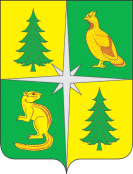 РОССИЙСКАЯ ФЕДЕРАЦИЯ              ИРКУТСКАЯ ОБЛАСТЬАДМИНИСТРАЦИЯ ЧУНСКОГО РАЙОНА Постановление ________________                                   р.п. Чунский                                         № __________Об утверждении положения об организации работы по выявлению и уничтожению посевов растений, содержащих наркотические средства на территории муниципальных образований Чунского района,положения о районной комиссии по выявлению и уничтожению посевов растений, содержащих наркотические средства и ее состава	В целях осуществления единой политики в области профилактики наркомании и связанных с ней негативных явлений, руководствуясь постановлением Правительства РФ от 22.12.2010 N 1087 (в редакции от 04.09.2012г.) "Об утверждении Положения об уничтожении растений, содержащих наркотические средства или психотропные вещества либо их прекурсоры, Федеральным законом «Об общих принципах организации местного самоуправления в Российской Федерации» №131 – ФЗ от 06.10.2003 г. (в редакции от 21.07.2014г.), ст.ст. 38, 50 Устава Чунского районного муниципального образования,              1.Утвердить положение об организации работы по выявлению и уничтожению посевов растений, содержащих наркотические средства на территории муниципальных образований Чунского района (прилагается).             2.Утвердить положение о районной комиссии по выявлению и уничтожению посевов растений, содержащих наркотические средства (прилагается).             3.Утвердить состав районной комиссии по выявлению и уничтожению посевов растений, содержащих наркотические средства (прилагается).             4.Контроль исполнения данного постановления возложить на председателя комитета по вопросам социальной политики администрации района Т.А.Ефимову.Мэр Чунского района                                                                                                     В.Г.ТюменцевУтвержденопостановлением администрации Чунского района     от________________№________Положениеоб организации работы по выявлению и уничтожению посевов растений, содержащих наркотические средства на территории муниципальных образований Чунского районаI. Общие положения1. Настоящее положение разработано в целях устранения причин и условий, способствующих совершению правонарушений, связанных со сбытом и потреблением наркотических средств каннабисной группы, и определяет порядок работы по выявлению и уничтожению посевов растений, содержащих наркотические средства или психотропные вещества либо их прекурсоры (далее – растения, содержащие наркотические средства), на территории Чунского района.2. Настоящее положение, в соответствии с пунктом 1положения об уничтожении растений, содержащих наркотические средства или психотропные вещества либо их прекурсоры, утвержденным постановлением Правительства Российской Федерации от 22 декабря 2010 года №1087, не распространяется на следующие случаи:а) культивирование растений, содержащих наркотические средства для использования в научных, учебных целях и в экспертной деятельности;б) культивирование сортов растений, содержащих наркотические средства, разрешенных для культивирования в промышленных целях (за исключением производства и изготовления наркотических средств и психотропных веществ);в) изъятие из незаконного оборота растений, содержащих наркотические средства, уничтожение которых осуществляется в порядке, предусмотренном для уничтожения содержащихся в них наркотических средств, психотропных веществ и их прекурсоров, дальнейшее использование которых признано нецелесообразным.II. Порядок организации работы по  выявлению и уничтожениюдикорастущих и незаконных посевов растений, содержащих наркотические средства3. Администрация Чунского района в рамках реализации настоящего Положения предпринимает следующие  меры:- организацию и проведение специализированныхпрофилактических мероприятий по выявлению и уничтожениюдикорастущих и незаконных посевов растений, содержащих наркотические средстванатерритории Чунского района;- разъяснение среди населения обответственности, связанной с незаконным выращиваниемрастений, содержащих наркотические средства, а также непринятием мер по уничтожениюдикорастущих растений, включенных в перечень наркотических средств,психотропных веществ и их прекурсоров, подлежащих контролю вРоссийской Федерации;- взаимодействие с руководителями предприятий, сельскохозяйственных кооперативов, осуществляющих деятельность на территории района, на необходимость принятия мер, направленных на уничтожение очагов произрастания растений, содержащих наркотические средства на участках земель, находящихся в их пользовании.3. Для достижения вышеуказанных целей администрация Чунского района во взаимодействии с главами муниципальных образований Чунского района, ежегодно утверждает план мероприятий по выявлению и уничтожению дикорастущих и незаконных посевов растений, содержащих наркотические средства на территории по прилагаемой форме (приложение №1).4.Администрация Чунского районаформируеткомиссию по выявлению и уничтожению посевов растений, содержащих наркотические средства на территории Чунского районногомуниципального образования (далее – районная Комиссия).5.Составрайоннойкомиссии утверждается нормативно-правовым актом администрации Чунского района.6. Комиссия в своей деятельности руководствуется положением о районной Комиссии.7. Мероприятия по выявлению земель, садоводческих участков, участков личного подсобного хозяйства, на которых произрастают растения, содержащие наркотические средства, определению площади произрастания дикорастущей конопли должны проводиться ежегодно в срок не позднее 10 июня.8. Установление собственников или пользователей земельных участков, садоводческих участков, участков личного подсобного хозяйства, на которых произрастают растения, содержащих наркотические средства, проводятся отделом сельского хозяйстваадминистрации Чунского районаво взаимодействии сглавами муниципальных образований в течение 3 рабочих дней с момента фиксации факта обнаружения произрастания растений, содержащих наркотические средства.9. Мероприятия по уничтожению посевов растений, содержащих наркотические средства,на территории Чунского района проводятсяглавами муниципальных образований Чунского района во взаимодействии с отделом сельского хозяйства администрации Чунского района в срок не позднее 20 июля.10. Уничтожение растений, содержащих наркотические средства, в соответствии с пунктом 3 статьи 29 Федерального закона от 08.01.1998 г. №3-ФЗ «О наркотических средствах и психотропных веществах»,осуществляется физическим лицом или юридическим лицом, являющимся собственником или пользователем земельного участка, на котором выявлено произрастание растений, содержащих наркотические средства.            11. Должностные лица органов по контролю за оборотом наркотических средств и психотропных веществ, органов внутренних дел, органов федеральной службы безопасности, Федеральной службы по надзору в сфере здравоохранения и социального развития и ее территориальных органов (далее - уполномоченные органы) выносят юридическим и физическим лицам предписание об уничтожении растений, содержащих наркотические средства в установленный срок по форме согласно (приложению №3).Предписание составляется в 2 экземплярах, один из которых вручается под расписку руководителю юридического лица или физическому лицу. В случае невозможности вручить предписание указанным лицам, а также в случае их отказа дать расписку о получении предписания оно направляется юридическому или физическому лицу заказным почтовым отправлением с уведомлением о вручении. 12. В случае, если растения, содержащие наркотические средства, произрастают на  земельных участках, собственность на которые не разграничена, предписание выписывается на главу муниципального образования.13. Уполномоченный орган, вынесший предписание, в течение 3-х рабочих дней направляет копии выданных предписаний главам муниципальных образований для организации работы по уничтожению растений, содержащих наркотические средства, и осуществления внутреннего контроля за соблюдением сроков исполнения предписания физическими и юридическими лицами.14. Юридические и физические лица, главы муниципальных образований обязаны в течение 3 рабочих дней со дня уничтожения растений, содержащих наркотические средства,письменно уведомить об этом уполномоченный орган, вынесший предписание.15. В случае непринятия юридическим или физическим лицом мер по уничтожению растений, содержащих наркотические средства, в срок, установленный в предписании, уполномоченный орган, вынесший предписание, создает комиссию для принудительного уничтожения растений, содержащих наркотические средства,и организует работу по уничтожению растений, содержащих наркотические средства, в соответствии с Положением об уничтожении растений, содержащих наркотические средства или психотропные вещества либо их прекурсоры, утвержденным постановлением Правительства Российской Федерации от 22 декабря 2010 года №1087.16. Расходы на уничтожение растений, содержащих наркотические средства, взыскиваются с юридического и физического лица в судебном порядке.17. Уничтожение растений, содержащих наркотические средства, на землях, собственность которых не разграничена, осуществляется за счет средств муниципальных образований поселений.18. Администрация Чунского района вправе подать в министерство сельского хозяйства Иркутской области заявку на получение гербицидов сплошного действия, приобретенных за счет областного бюджета в рамках подпрограммы «Комплексные меры профилактики злоупотребления наркотическими средствами и психотропными веществами» на 2014-2018 годы государственной программы «Молодежная политика» на 2014-2018 годы.19. Заявка подается по установленной форме (приложение №2) за подписью главы муниципального образования поселения.III. Требования к организации работ по уничтожению выявленных очагов произрастаниярастений, содержащих наркотические средства19. Уничтожение выявленных очаговпроизрастания растений, содержащих наркотические средства (дикорастущая конопля), осуществляется следующими способами:а) Агротехнический способ.Данный способ может применяться в случае, если выявленные очаги произрастания расположены на выровненных земельных участках, и включает в себя проведение глубокой зяблевой вспашки с последующей культивацией и посевом многолетних трав (бобовых и злаковых культур).б) Скашивание механизированной косилкой или вручную.Данный способ может применяться в случае, если выявленные очаги произрастания расположены на небольшой площади, в черте населенных пунктов. Уничтожение растений, содержащих наркотические средства, с помощьюскашиванияпроводится до начала цветения растений. По мере отрастания растений, содержащих наркотические средства, проводится повторное скашивание.в) Химический способ.Данный способ может применяться на больших массивах (в ранние сроки развития, от всходов до 4-6 листиков) и включает в себя применение химической обработки растений гербицидами сплошного действия с помощью сельскохозяйственной техники (трактор в агрегате с прицепным опрыскивателем). В труднодоступных для сельскохозяйственной техники местах(заброшенные силосные ямы, территории старых ферм, летних лагерей для скота, окраины свалок бытовых отходов и т.д.) возможно применение ручных опрыскивателей.20. Применение гербицидов допускается в соответствии с Государственным каталогом (Справочником) пестицидов и агрохимикатов, разрешенных к применению на территории Российской Федерации и требованиями СанПиН 1.2.2584-10 «Гигиенические требования к безопасности процессов испытаний, хранения, перевозки, реализации, применения, обезвреживания и утилизации пестицидов и агрохимикатов».И.о. руководителя аппарата администрации Чунского района                          И.А. ВахрушеваПриложение N 1                                                                                                                           к положениюоб организации работы по выявлению и уничтожению посевов растений, содержащих наркотические средствана территории муниципальных образованийЧунского районаПлан мероприятий по выявлению и уничтожению дикорастущих и незаконных посевов растений, содержащих наркотические средства, на территории муниципальногообразования _______________ на 20__ годПриложение №2к положениюоб организации работы по выявлению и уничтожению посевов растений, содержащих наркотические средства на территории муниципальных образований Чунского районаРазмещение очагов произрастания дикорастущей конопли на территории муниципального образования _______________________________________, 20___ годПредписание № _____об уничтожении наркосодержащих растений«___»_________ 20_____ г. _________________________________________(место предъявления предписания)В связи с обнаружением наркосодержащих растений _________________________________________________________________________________(указываются виды дикорастущих либо культивируемых наркотикосодержащих растений)____________________________________________________________________________________________________________________________________на земельном участке, расположенном __________________________________ ,(местонахождение)принадлежащем _____________________________________________________ ,(указывается собственник (пользователь) земельного участка)в целях противодействия незаконному обороту наркотических средств, психотропных веществ и их прекурсоров в соответствии с Федеральным законом «О наркотических средствах и психотропных веществах» предписываю:1.Уничтожить обнаруженные наркосодержащие растения с соблюдением требований в области охраны окружающей среды, санитарно-эпидемиологического благополучия населения и пожарной безопасности.     2.Срок уничтожения ________________________________________3.Об исполнении настоящего предписания письменно уведомить в 3-дневный срок со дня уничтожения наркосодержащих растений.__________________		_______________		_____________________(должность) 	(подпись) 			(ф.и.о. руководителяуполномоченного органа)Предписание получил: 	________________		_____________________(подпись)						(ф.и.о.)Дата «___»___________ 20___ г. время ______ час. ______ мин.Утвержденопостановлением администрации Чунского района                                                                                                           от_________________№_______Положениео районной комиссии по выявлению и уничтожению посевов растений, содержащих наркотические средства1. Общие положения1. Районная Комиссия по выявлению и уничтожению посевов растений, содержащих наркотические средства(далее –районная Комиссия), создается в целях систематического проведения мероприятий по выявлению на территории Чунского района незаконных посевов опийного мака, конопли и их дикорастущих зарослей и последующего их уничтожения.2.Районная Комиссия в своей деятельности руководствуется Федеральным законом от 08.01.1998 г. №3-ФЗ «О наркотических средствах и психотропных веществах», Положением об уничтожении растений, содержащих наркотические средства или психотропные вещества либо их прекурсоры, утвержденным Постановлением Правительства Российской Федерации от 22 декабря 2010 года №1087, типовым положением об организации работы по выявлению и уничтожению посевов растений, содержащих наркотические средства, на территории муниципальных образований Иркутской области.II. Основные задачи и функции районной Комиссии3. Основными задачами районной Комиссии являются:1) организация работы по своевременному выявлению и уничтожению растений, содержащих наркотические средства, на территории Чунского района;2) координация деятельности глав муниципальных образованийЧунского районапо противодействию незаконному обороту наркотических средствканнабисной и опиумной групп, а также организация взаимодействия с подразделениями территориальных органов, федеральных органов исполнительной власти Чунского района и государственными органами исполнительной власти Чунского района, с общественными объединениями и организациями;3) разработка мер, направленных на противодействие незаконному обороту наркотических средствканнабисной и опиумной групп на территории муниципальных образований Чунского района.4. Районная Комиссия в соответствии с возложенными на нее задачами обеспечивает в установленном порядке:1) проведение рейдов по выявлению земель, садоводческих участков, участков личного подсобного хозяйства, на которых произрастают растения, содержащих наркотические средства.2) составление единых схем местностей незаконных посевов опийного мака, конопли и их дикорастущих зарослей на основе поступающей информации, независимо от источников.3) проведение обследования земель, подведомственных администрациям районов на предмет обнаружения дикорастущих и незаконных посевов растений, содержащих наркотические средства, составление актов о размерах таких площадей, определение расчета сил, средств и времени, необходимых для уничтожения обнаруженных зарослей и посевов.4) формирование плана мероприятий по выявлению и уничтожению дикорастущих и незаконных посевов растений, содержащих наркотические средствана территории Чунского района на соответствующий год;5) организация работы по уничтожению собственниками и пользователями земель растений, содержащих наркотические средства;6) определение источника финансирования работ по уничтожению растений, содержащих наркотические средства на землях, собственность которых не разграничена;5) своевременная организация работы по комиссионному уничтожению выявленных дикорастущих зарослей и незаконных посевов растений, содержащих наркотические средствапо результатам проведенных обследований и анализа поступающей информации.Организация деятельности районной Комиссии.5. Районная Комиссия создается при администрации Чунского района.6. Члены районной Комиссии в рамках возложенных на них полномочий:- участвуют в заседаниях районной Комиссии, - участвуют в проведении рейдов по выявлению земель, садоводческих участков, участков личного подсобного хозяйства, на которых произрастают растения, содержащие наркотические средства,- организуют работу по выполнению плана мероприятий по выявлению и уничтожению дикорастущих и незаконных посевов растений, содержащих наркотические средства, на территории Чунского района на соответствующий год.7. Решения районной Комиссии оформляются протоколом, актами, которые подписываются председателем районной Комиссии.8. Членырайонной Комиссии, в течение 3 рабочих дней устанавливают собственника и пользователя земельного участка и направляют необходимую информацию председателю районной Комиссии и представителю органа, уполномоченного выдавать предписания на уничтожение растений, содержащих наркотические средства.9. Представительоргана, уполномоченного выдавать предписания на уничтожение растений, содержащих наркотические средства, выносит предписание собственнику и землепользователю участка. Копию предписания направляет главе муниципального образования.10. Внутренний контроль за исполнением предписания возлагается на  членов районной Комиссии: на начальника отдела сельского хозяйства аппарата администрации Чунского районаи секретаря антинаркотической комиссии Чунского района.Начальник отдела сельского хозяйства аппарата администрации Чунского районаи секретарь антинаркотической комиссии Чунского района в случае неисполнения собственником или землепользователем предписания в 2-х дневный срок информируют председателя районной Комиссии и орган, выдавший предписание, о неисполнении предписания.11. В случае непринятия юридическим или физическим лицом мер по уничтожению наркосодержащих растений в срок, установленный в предписании, уполномоченный орган, вынесший предписание, предпринимает следующие меры:- привлекает собственника или землепользователя участка к административной ответственности по статье 10.5 Кодекса Российской Федерации об административных правонарушениях, - решает вопрос об уничтожении растений, содержащих наркотические средства, в соответствии с пунктами 4-8 Положения об уничтожении растений, содержащих наркотические средства или психотропные вещества либо их прекурсоры, утвержденного Постановлением Правительства Российской Федерации от 22 декабря 2010 года №1087.12. Представитель Территориального отдела Управления Роспотребнадзора по Иркутской области в Тайшетском и Чунском районах может привлечь собственника или землепользователя участка к административной ответственности в соответствии с ч. 2 ст. 8.7 Кодекса Российской Федерации об административных правонарушениях за ненадлежащее соблюдение правил и норм по использованию земельного участка сельхозназначения.И.о. руководителя аппарата администрации Чунского района                          И.А. ВахрушеваУтвержденпостановлением администрации Чунского района     от__________________№___Состав районной комиссии по выявлению и уничтожению посевов растений, содержащих наркотические средстваПредседатель районной Комиссии:Председатель комитета по вопросам социальной политики администрации Чунского района (заместитель председателя антинаркотической комиссии Чунского района)Члены районной Комиссии:Глава муниципального образования (по согласованию)Оперуполномоченный Тайшетского межрайонного органа Управления ФСКН России по Иркутской области(по согласованию)Заместитель начальника полиции по ООП ОМВД России по Чунскому району (по согласованию)Специалист - эксперт Территориального отдела Управления Роспотребнадзора по Иркутской области в Тайшетском и Чунском районах (по согласованию)Секретарь антинаркотической комиссии Чунского районаНачальник отдела сельского хозяйства аппарата администрации Чунского районаИ.о. руководителя аппарата администрации Чунского района                       И.А. Вахрушева№ ппСодержание проводимых мероприятийСрокипроведенияОтветственные исполнители и участникиПримечание№ п/пМуниципальное образование Населенный пунктМесторасположение выявленного очагаШиротаДолготаВысота Площадь, гаПриложение №3к положениюоб организации работы по выявлению и уничтожению посевов растений, содержащих наркотические средства на территории муниципальных образований Чунского районаСобственнику (пользователю) земельного участка ______________________________(должность, ф.и.о. руководителя юридического лица,_____________________________________юридический адрес (местонахождение), ф.и.о.физического лица, место регистрации)